North Carolina 4-H Project Record Report Form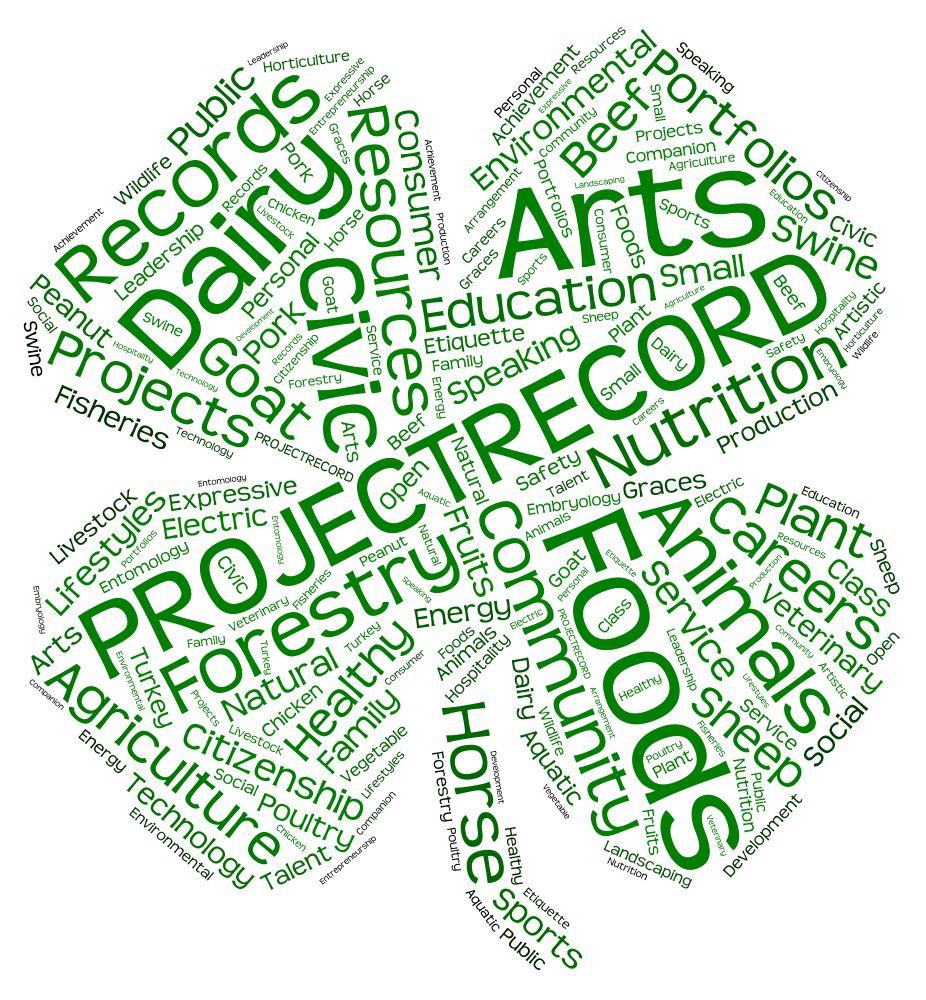 SECTION 1:  Personal DataCounty You Participate In 4-H:	______________		Program Year: _______4-H Project Record Category in which you are entering:  _________________________________Competition Category:		13 thru 15 years old    			16 thru 18 years old
(age as of Jan. 1 for the project reporting year)Number of years in the above program area: _____				Years in 4-H: _____Name:	__________	    __________	         __________		      Male	Female      (first)	        (middle)		  (last)Name you want used in publicity: ______________________________________					(please print)Home Mailing Address:	______________________________________						City:  ______________________		State:	________	Zip Code: __________Primary Telephone Number (include area code): ______________________________________Date and Year of Birth:	__________			Age as of January 1: __________							(age as of Jan. 1 for the project reporting year)Names of parents or guardians: _______________________________________________Name of your 4-H club or group:	 _____________________ 4-H’ers Primary email address: _________________Name of School: __________________		Grade in School: __________________Prior 4-H Project Record Gold awards won in this category 			Gold		Year:for this age group:								STATEMENT BY 4-H MEMBERI give North Carolina 4-H permission to use my record as a sample, after identifying information has been removed, and allow North Carolina 4-H to use my Digital Media if any is provided to use for 4-H Marketing opportunities.  I also understand that North Carolina 4-H will contact me before any of my information is shared.I have personally prepared this report and certify that it accurately reflects my work:Date: ____________, 20 ___________ Signature of 4-H Member: _____________________________________APPROVAL OF THIS REPORTWe have reviewed this report and believe it to be correct:Date: _______________, 20________ Signed: ____________________________________________________(Parent or guardian)Date: _______________, 20________ Signed: ____________________________________________________(Local 4-H Leader)Date: _______________, 20________ Signed: ____________________________________________________(County Extension Agent)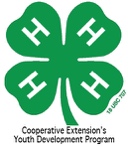 4-H & YOU!Looking back over the past year in 4-H:       1.  Discuss your favorite thing about 4-H. It does not have to relate to the project reported in Section 3.  2.  Who is your role model in 4-H? Why?3.  Discuss the most important thing you have learned during the past year in 4-H.Looking to the future:4.  If you were in charge of 4-H, how would you make it better?  In your:County:District:State:SECTION 2My 4-H Story  Program Year:_____SECTION 34-H Project FocusActivity		Knowledge Skills Gained			Savings, Profits, Losses*Level = L - Local, C - County, D - District, S - State, R - Regional, N - NationalProgram Year:_____ SECTION 4Leadership Responsibility			Accomplishment	 		Level*Level = L - Local, C - County, D - District, S - State, R - Regional, N - NationalProgram Year:_____SECTION 5Citizenship Description of Activity                          					Level*Level = L - Local, C - County, D - District, S - State, R - Regional, N - NationalProgram Year:_____SECTION 6Community Service Description of Activity                      		     	Level		Hours*Level = L - Local, C - County, D - District, S - State, R - Regional, N - NationalProgram Year:_____SECTION 74-H Awards and RecognitionProject Record AwardAward/Recognition                                        		For What ReceivedOther 4-H AwardsAward/Recognition                                        		For What Received*Level = L - Local, C - County, D - District, S - State, R - Regional, N - NationalProgram Year:_____SECTION   8Non 4-H Experiences Responsibility /AccomplishmentsNon 4-H Awards & RecognitionType of Award					For What Received*Level = L - Local, C - County, D - District, S - State, R - Regional, N - National                                                                Program Year:_____ SECTION 94-H Photos and Supporting Materials                                                                Program Year:_____ SECTION 104-H Goal SettingACTION		RESULTS				TIMETABLEFor More InformationVisit our website:  www.nc4h.orgShannon B. McCollum, Ed.DExtension 4-H Associateshannon_mccollum@ncsu.edu(919)515-8486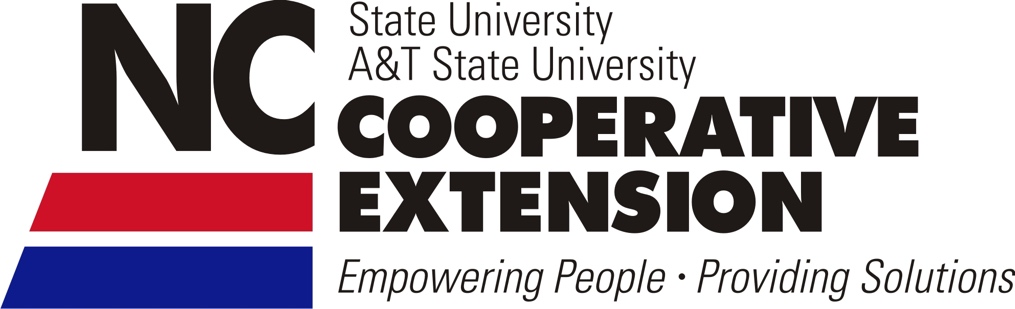 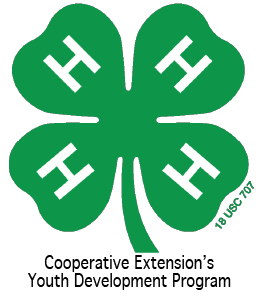 